Unit 3 Lesson 10 Cumulative Practice ProblemsFor each graph, calculate the slope of the line.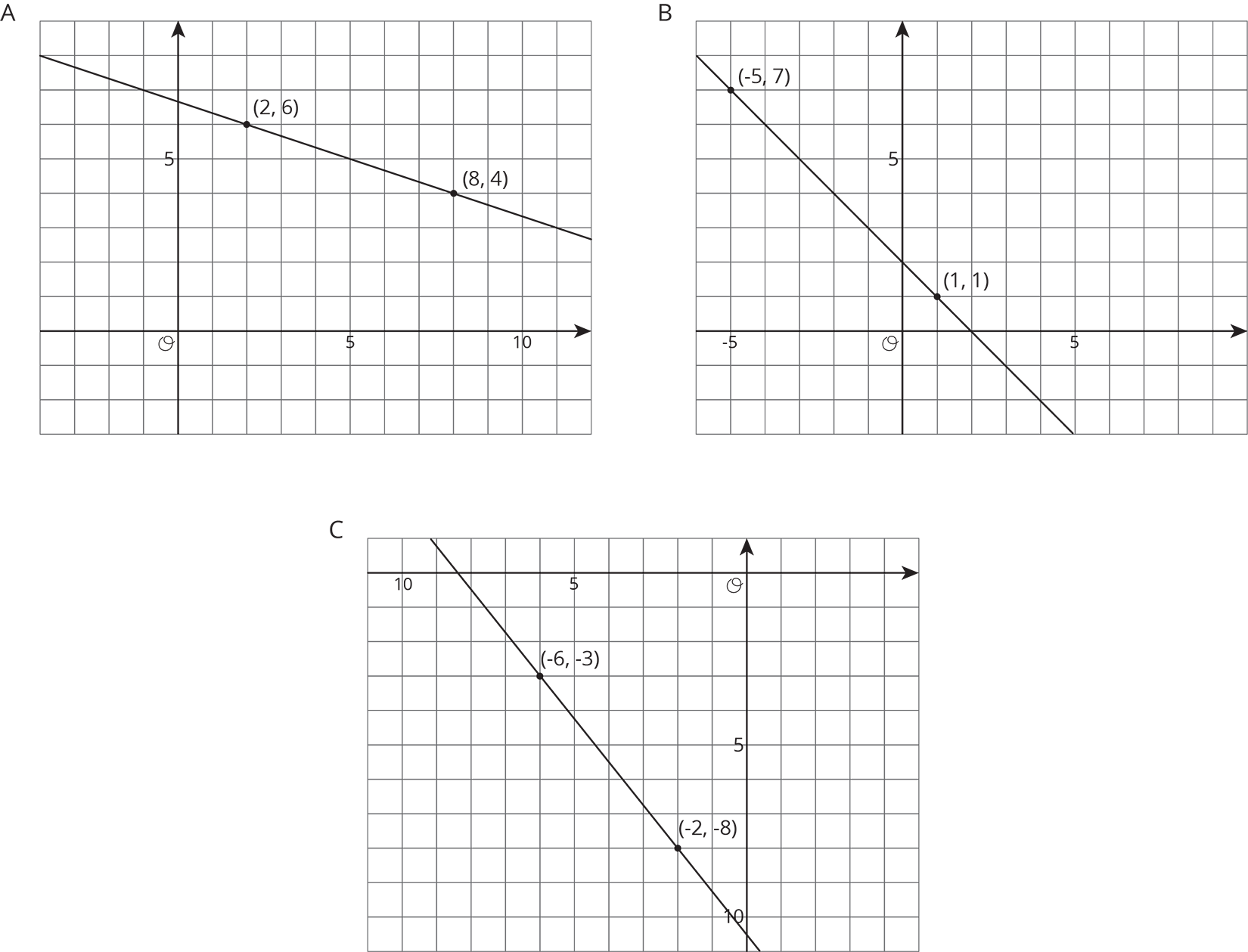 Match each pair of points to the slope of the line that joins them. and  and  and  and  and 4Draw a line with the given slope through the given point. What other point lies on that line?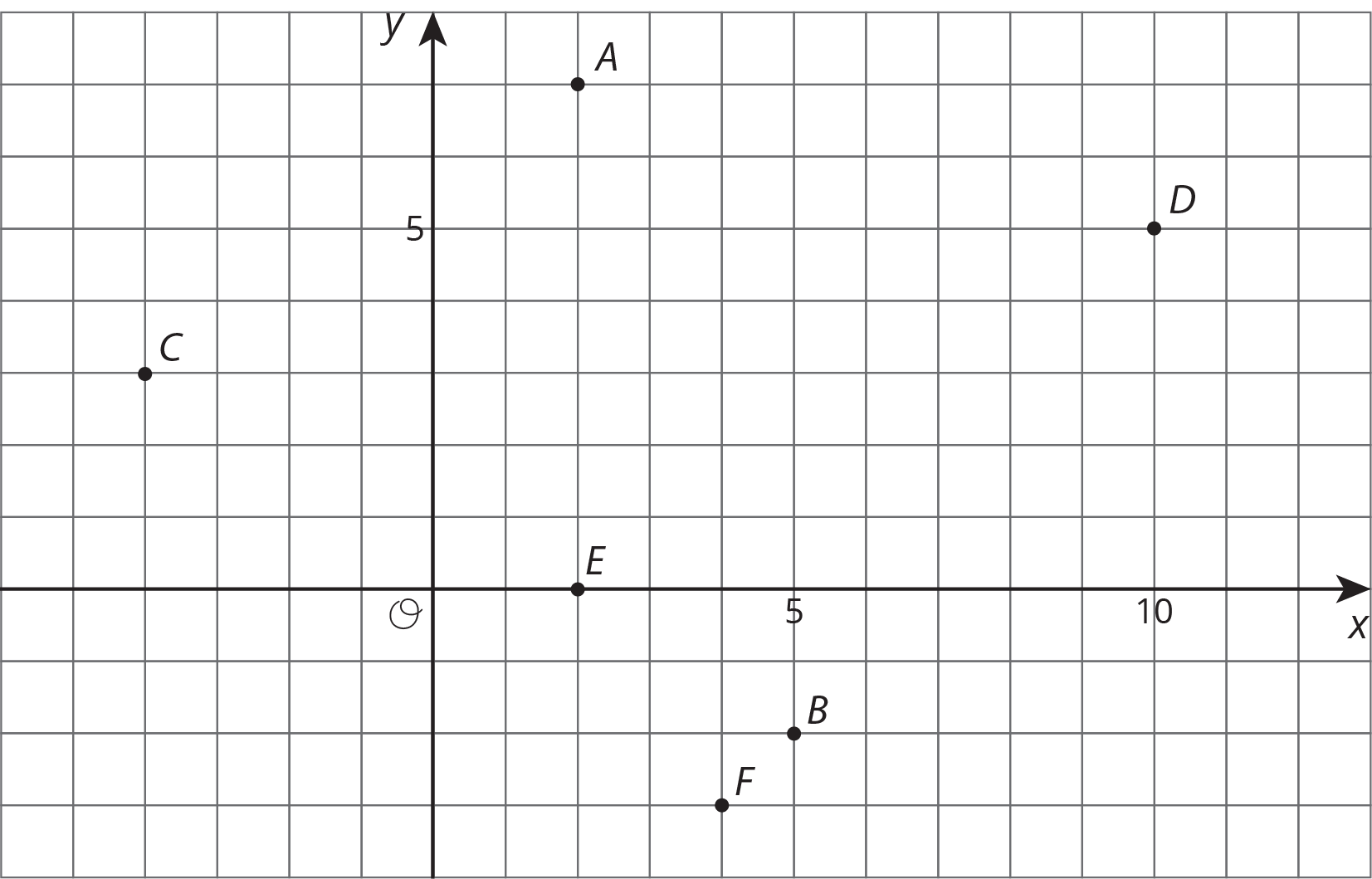 Point A, slope = Point A, slope = Point C, slope = Point E, slope = Make a sketch of a linear relationship with a slope of 4 and a negative -intercept. Show how you know the slope is 4 and write an equation for the line.(From Unit 3, Lesson 8.)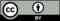 © CC BY Open Up Resources. Adaptations CC BY IM.